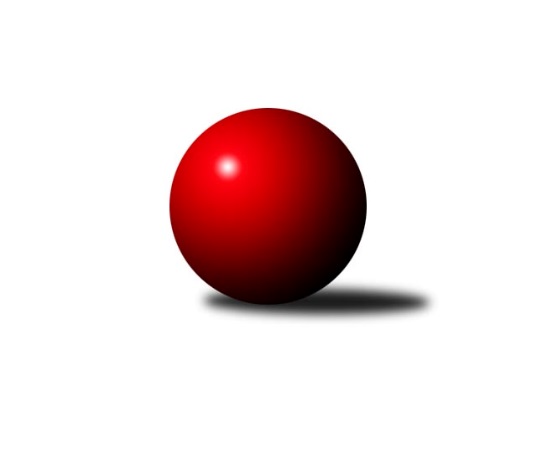 Č.22Ročník 2018/2019	26.5.2024 Krajský přebor MS 2018/2019Statistika 22. kolaTabulka družstev:		družstvo	záp	výh	rem	proh	skore	sety	průměr	body	plné	dorážka	chyby	1.	TJ VOKD Poruba ˝A˝	22	19	0	3	127.5 : 48.5 	(156.5 : 107.5)	2483	38	1715	768	38.7	2.	TJ Unie Hlubina˝B˝	22	14	0	8	97.5 : 78.5 	(140.5 : 123.5)	2457	28	1710	746	37.3	3.	KK Lipník nad Bečvou ˝A˝	21	11	3	7	94.0 : 74.0 	(137.0 : 115.0)	2439	25	1705	734	48.9	4.	TJ Sokol Sedlnice ˝B˝	22	12	1	9	103.0 : 73.0 	(144.5 : 119.5)	2415	25	1694	722	41.6	5.	TJ Sokol Dobroslavice ˝A˝	22	11	0	11	91.0 : 85.0 	(137.5 : 126.5)	2433	22	1684	749	38	6.	TJ Spartak Bílovec ˝A˝	22	10	1	11	95.5 : 80.5 	(144.5 : 119.5)	2442	21	1698	744	39.8	7.	TJ Nový Jičín ˝A˝	22	8	3	11	79.5 : 96.5 	(129.0 : 135.0)	2399	19	1683	716	42.7	8.	TJ VOKD Poruba ˝B˝	22	8	3	11	77.0 : 99.0 	(111.0 : 153.0)	2362	19	1659	703	54.6	9.	TJ Sokol Bohumín˝C˝	22	9	1	12	71.5 : 104.5 	(115.0 : 149.0)	2355	19	1668	688	54.5	10.	TJ Horní Benešov ˝D˝	22	8	2	12	81.0 : 95.0 	(128.5 : 135.5)	2355	18	1674	682	49.5	11.	KK Minerva Opava ˝B˝	21	7	0	14	63.0 : 105.0 	(116.0 : 136.0)	2373	14	1664	709	41.8	12.	Kuželky Horní Benešov	22	7	0	15	67.5 : 108.5 	(112.0 : 152.0)	2369	14	1677	692	49.1Tabulka doma:		družstvo	záp	výh	rem	proh	skore	sety	průměr	body	maximum	minimum	1.	TJ VOKD Poruba ˝A˝	11	11	0	0	74.0 : 14.0 	(91.5 : 40.5)	2512	22	2622	2428	2.	TJ Sokol Sedlnice ˝B˝	11	10	0	1	69.5 : 18.5 	(88.5 : 43.5)	2467	20	2546	2411	3.	TJ Spartak Bílovec ˝A˝	11	8	1	2	61.5 : 26.5 	(88.5 : 43.5)	2548	17	2660	2346	4.	TJ Nový Jičín ˝A˝	11	8	1	2	60.5 : 27.5 	(86.0 : 46.0)	2422	17	2462	2359	5.	TJ Horní Benešov ˝D˝	11	7	2	2	60.0 : 28.0 	(88.0 : 44.0)	2592	16	2742	2502	6.	TJ Sokol Dobroslavice ˝A˝	11	8	0	3	54.0 : 34.0 	(78.0 : 54.0)	2344	16	2437	2263	7.	TJ Unie Hlubina˝B˝	11	8	0	3	53.0 : 35.0 	(77.0 : 55.0)	2482	16	2532	2358	8.	KK Lipník nad Bečvou ˝A˝	10	7	1	2	51.0 : 29.0 	(75.5 : 44.5)	2436	15	2567	2284	9.	TJ Sokol Bohumín˝C˝	11	7	1	3	49.0 : 39.0 	(73.5 : 58.5)	2431	15	2568	2389	10.	Kuželky Horní Benešov	11	7	0	4	50.5 : 37.5 	(72.5 : 59.5)	2537	14	2635	2415	11.	KK Minerva Opava ˝B˝	11	7	0	4	50.0 : 38.0 	(78.5 : 53.5)	2516	14	2617	2446	12.	TJ VOKD Poruba ˝B˝	11	5	1	5	41.0 : 47.0 	(49.5 : 82.5)	2314	11	2361	2247Tabulka venku:		družstvo	záp	výh	rem	proh	skore	sety	průměr	body	maximum	minimum	1.	TJ VOKD Poruba ˝A˝	11	8	0	3	53.5 : 34.5 	(65.0 : 67.0)	2475	16	2624	2382	2.	TJ Unie Hlubina˝B˝	11	6	0	5	44.5 : 43.5 	(63.5 : 68.5)	2454	12	2544	2302	3.	KK Lipník nad Bečvou ˝A˝	11	4	2	5	43.0 : 45.0 	(61.5 : 70.5)	2440	10	2572	2309	4.	TJ VOKD Poruba ˝B˝	11	3	2	6	36.0 : 52.0 	(61.5 : 70.5)	2370	8	2476	2216	5.	TJ Sokol Dobroslavice ˝A˝	11	3	0	8	37.0 : 51.0 	(59.5 : 72.5)	2443	6	2535	2352	6.	TJ Sokol Sedlnice ˝B˝	11	2	1	8	33.5 : 54.5 	(56.0 : 76.0)	2410	5	2591	2295	7.	TJ Spartak Bílovec ˝A˝	11	2	0	9	34.0 : 54.0 	(56.0 : 76.0)	2431	4	2584	2301	8.	TJ Sokol Bohumín˝C˝	11	2	0	9	22.5 : 65.5 	(41.5 : 90.5)	2347	4	2546	2185	9.	TJ Horní Benešov ˝D˝	11	1	0	10	21.0 : 67.0 	(40.5 : 91.5)	2352	2	2549	2236	10.	TJ Nový Jičín ˝A˝	11	0	2	9	19.0 : 69.0 	(43.0 : 89.0)	2397	2	2529	2271	11.	KK Minerva Opava ˝B˝	10	0	0	10	13.0 : 67.0 	(37.5 : 82.5)	2355	0	2501	2261	12.	Kuželky Horní Benešov	11	0	0	11	17.0 : 71.0 	(39.5 : 92.5)	2369	0	2536	2245Tabulka podzimní části:		družstvo	záp	výh	rem	proh	skore	sety	průměr	body	doma	venku	1.	TJ VOKD Poruba ˝A˝	11	10	0	1	67.5 : 20.5 	(83.0 : 49.0)	2468	20 	6 	0 	0 	4 	0 	1	2.	TJ Unie Hlubina˝B˝	11	8	0	3	53.5 : 34.5 	(76.0 : 56.0)	2427	16 	4 	0 	1 	4 	0 	2	3.	TJ Sokol Bohumín˝C˝	11	7	1	3	48.0 : 40.0 	(65.0 : 67.0)	2376	15 	5 	1 	0 	2 	0 	3	4.	TJ Sokol Dobroslavice ˝A˝	11	6	0	5	50.0 : 38.0 	(75.5 : 56.5)	2442	12 	4 	0 	2 	2 	0 	3	5.	TJ Spartak Bílovec ˝A˝	11	5	1	5	51.5 : 36.5 	(79.0 : 53.0)	2442	11 	4 	1 	0 	1 	0 	5	6.	KK Lipník nad Bečvou ˝A˝	11	4	3	4	45.5 : 42.5 	(68.5 : 63.5)	2458	11 	3 	1 	2 	1 	2 	2	7.	TJ Sokol Sedlnice ˝B˝	11	5	1	5	45.0 : 43.0 	(62.5 : 69.5)	2410	11 	5 	0 	0 	0 	1 	5	8.	TJ Horní Benešov ˝D˝	11	3	2	6	36.0 : 52.0 	(58.5 : 73.5)	2347	8 	2 	2 	1 	1 	0 	5	9.	KK Minerva Opava ˝B˝	11	4	0	7	35.0 : 53.0 	(63.0 : 69.0)	2396	8 	4 	0 	2 	0 	0 	5	10.	TJ Nový Jičín ˝A˝	11	3	2	6	34.0 : 54.0 	(53.5 : 78.5)	2387	8 	3 	1 	1 	0 	1 	5	11.	Kuželky Horní Benešov	11	3	0	8	31.0 : 57.0 	(56.5 : 75.5)	2377	6 	3 	0 	3 	0 	0 	5	12.	TJ VOKD Poruba ˝B˝	11	2	2	7	31.0 : 57.0 	(51.0 : 81.0)	2361	6 	1 	0 	4 	1 	2 	3Tabulka jarní části:		družstvo	záp	výh	rem	proh	skore	sety	průměr	body	doma	venku	1.	TJ VOKD Poruba ˝A˝	11	9	0	2	60.0 : 28.0 	(73.5 : 58.5)	2513	18 	5 	0 	0 	4 	0 	2 	2.	KK Lipník nad Bečvou ˝A˝	10	7	0	3	48.5 : 31.5 	(68.5 : 51.5)	2431	14 	4 	0 	0 	3 	0 	3 	3.	TJ Sokol Sedlnice ˝B˝	11	7	0	4	58.0 : 30.0 	(82.0 : 50.0)	2461	14 	5 	0 	1 	2 	0 	3 	4.	TJ VOKD Poruba ˝B˝	11	6	1	4	46.0 : 42.0 	(60.0 : 72.0)	2371	13 	4 	1 	1 	2 	0 	3 	5.	TJ Unie Hlubina˝B˝	11	6	0	5	44.0 : 44.0 	(64.5 : 67.5)	2496	12 	4 	0 	2 	2 	0 	3 	6.	TJ Nový Jičín ˝A˝	11	5	1	5	45.5 : 42.5 	(75.5 : 56.5)	2426	11 	5 	0 	1 	0 	1 	4 	7.	TJ Horní Benešov ˝D˝	11	5	0	6	45.0 : 43.0 	(70.0 : 62.0)	2389	10 	5 	0 	1 	0 	0 	5 	8.	TJ Spartak Bílovec ˝A˝	11	5	0	6	44.0 : 44.0 	(65.5 : 66.5)	2476	10 	4 	0 	2 	1 	0 	4 	9.	TJ Sokol Dobroslavice ˝A˝	11	5	0	6	41.0 : 47.0 	(62.0 : 70.0)	2428	10 	4 	0 	1 	1 	0 	5 	10.	Kuželky Horní Benešov	11	4	0	7	36.5 : 51.5 	(55.5 : 76.5)	2375	8 	4 	0 	1 	0 	0 	6 	11.	KK Minerva Opava ˝B˝	10	3	0	7	28.0 : 52.0 	(53.0 : 67.0)	2378	6 	3 	0 	2 	0 	0 	5 	12.	TJ Sokol Bohumín˝C˝	11	2	0	9	23.5 : 64.5 	(50.0 : 82.0)	2357	4 	2 	0 	3 	0 	0 	6 Zisk bodů pro družstvo:		jméno hráče	družstvo	body	zápasy	v %	dílčí body	sety	v %	1.	Ladislav Petr 	TJ Sokol Sedlnice ˝B˝ 	16	/	19	(84%)	31	/	38	(82%)	2.	Josef Hendrych 	KK Lipník nad Bečvou ˝A˝ 	15	/	19	(79%)	27.5	/	38	(72%)	3.	Petr Oravec 	TJ VOKD Poruba ˝A˝ 	15	/	21	(71%)	26.5	/	42	(63%)	4.	Jiří Kratoš 	TJ VOKD Poruba ˝A˝ 	15	/	21	(71%)	26	/	42	(62%)	5.	Martin Třečák 	TJ Sokol Dobroslavice ˝A˝ 	15	/	21	(71%)	24.5	/	42	(58%)	6.	Jan Míka 	TJ VOKD Poruba ˝A˝ 	15	/	22	(68%)	28	/	44	(64%)	7.	Richard Štětka 	KK Lipník nad Bečvou ˝A˝ 	14	/	19	(74%)	27	/	38	(71%)	8.	Martin Skopal 	TJ VOKD Poruba ˝A˝ 	13	/	16	(81%)	24	/	32	(75%)	9.	Petr Chodura 	TJ Unie Hlubina˝B˝ 	13	/	16	(81%)	24	/	32	(75%)	10.	Jakub Fabík 	TJ Spartak Bílovec ˝A˝ 	13	/	17	(76%)	27	/	34	(79%)	11.	Michal Bezruč 	TJ VOKD Poruba ˝A˝ 	12.5	/	18	(69%)	20	/	36	(56%)	12.	Jan Pospěch 	TJ Nový Jičín ˝A˝ 	12.5	/	20	(63%)	25	/	40	(63%)	13.	Milan Zezulka 	TJ Spartak Bílovec ˝A˝ 	12	/	14	(86%)	20	/	28	(71%)	14.	Tomáš Binar 	TJ Spartak Bílovec ˝A˝ 	12	/	17	(71%)	21.5	/	34	(63%)	15.	Karel Kuchař 	TJ Sokol Dobroslavice ˝A˝ 	12	/	17	(71%)	20	/	34	(59%)	16.	Jaroslav Chvostek 	TJ Sokol Sedlnice ˝B˝ 	12	/	18	(67%)	23.5	/	36	(65%)	17.	Michal Blažek 	TJ Horní Benešov ˝D˝ 	12	/	18	(67%)	23	/	36	(64%)	18.	Petr Hrňa 	TJ Nový Jičín ˝A˝ 	12	/	19	(63%)	21	/	38	(55%)	19.	Karel Kratochvíl 	KK Minerva Opava ˝B˝ 	12	/	20	(60%)	24	/	40	(60%)	20.	Jaroslav Klus 	TJ Sokol Bohumín˝C˝ 	12	/	21	(57%)	23.5	/	42	(56%)	21.	Vlastimila Kolářová 	KK Lipník nad Bečvou ˝A˝ 	11	/	18	(61%)	21	/	36	(58%)	22.	Radek Škarka 	TJ Nový Jičín ˝A˝ 	11	/	19	(58%)	21.5	/	38	(57%)	23.	Petr Hendrych 	KK Lipník nad Bečvou ˝A˝ 	11	/	19	(58%)	19	/	38	(50%)	24.	Petr Číž 	TJ Sokol Dobroslavice ˝A˝ 	11	/	20	(55%)	23	/	40	(58%)	25.	Vladimír Štacha 	TJ Spartak Bílovec ˝A˝ 	11	/	20	(55%)	18	/	40	(45%)	26.	Jana Martínková 	KK Minerva Opava ˝B˝ 	11	/	21	(52%)	21	/	42	(50%)	27.	Jiří Jedlička 	Kuželky Horní Benešov 	11	/	22	(50%)	26.5	/	44	(60%)	28.	Renáta Janyšková 	TJ Sokol Sedlnice ˝B˝ 	10.5	/	17	(62%)	14.5	/	34	(43%)	29.	Martin Koraba 	Kuželky Horní Benešov 	10.5	/	18	(58%)	20	/	36	(56%)	30.	Filip Sýkora 	TJ Spartak Bílovec ˝A˝ 	10.5	/	19	(55%)	21	/	38	(55%)	31.	Tomáš Král 	KK Minerva Opava ˝B˝ 	10	/	17	(59%)	21.5	/	34	(63%)	32.	Pavel Krompolc 	TJ Unie Hlubina˝B˝ 	10	/	18	(56%)	18.5	/	36	(51%)	33.	Karel Ridl 	TJ Sokol Dobroslavice ˝A˝ 	10	/	19	(53%)	22.5	/	38	(59%)	34.	Zdeněk Kment 	TJ Horní Benešov ˝D˝ 	10	/	19	(53%)	18	/	38	(47%)	35.	Radek Chovanec 	TJ Nový Jičín ˝A˝ 	10	/	20	(50%)	20.5	/	40	(51%)	36.	Tomáš Rechtoris 	TJ Unie Hlubina˝B˝ 	9	/	14	(64%)	16	/	28	(57%)	37.	Rostislav Kletenský 	TJ Sokol Sedlnice ˝B˝ 	9	/	15	(60%)	17.5	/	30	(58%)	38.	Ivo Kovařík 	TJ Sokol Dobroslavice ˝A˝ 	9	/	15	(60%)	15	/	30	(50%)	39.	Václav Rábl 	TJ Unie Hlubina˝B˝ 	9	/	18	(50%)	22	/	36	(61%)	40.	Zdeněk Smrža 	TJ Horní Benešov ˝D˝ 	9	/	20	(45%)	20	/	40	(50%)	41.	Jaromír Hendrych 	TJ Horní Benešov ˝D˝ 	9	/	21	(43%)	21	/	42	(50%)	42.	Jaromír Martiník 	Kuželky Horní Benešov 	9	/	21	(43%)	14.5	/	42	(35%)	43.	Martin Švrčina 	TJ Horní Benešov ˝D˝ 	8	/	10	(80%)	12	/	20	(60%)	44.	Zdeněk Mžik 	TJ VOKD Poruba ˝B˝ 	8	/	12	(67%)	14	/	24	(58%)	45.	Rostislav Bareš 	TJ VOKD Poruba ˝A˝ 	8	/	12	(67%)	13	/	24	(54%)	46.	Lukáš Trojek 	TJ VOKD Poruba ˝A˝ 	8	/	14	(57%)	13	/	28	(46%)	47.	David Binar 	TJ Spartak Bílovec ˝A˝ 	8	/	16	(50%)	19	/	32	(59%)	48.	Antonín Fabík 	TJ Spartak Bílovec ˝A˝ 	8	/	17	(47%)	14.5	/	34	(43%)	49.	Eva Hradilová 	KK Lipník nad Bečvou ˝A˝ 	8	/	18	(44%)	18.5	/	36	(51%)	50.	Marek Číž 	TJ VOKD Poruba ˝B˝ 	8	/	18	(44%)	17.5	/	36	(49%)	51.	Ivo Stuchlík 	TJ Sokol Sedlnice ˝B˝ 	7.5	/	9	(83%)	13.5	/	18	(75%)	52.	Jaroslav Klekner 	TJ VOKD Poruba ˝B˝ 	7	/	12	(58%)	12	/	24	(50%)	53.	Lumír Kocián 	TJ Sokol Dobroslavice ˝A˝ 	7	/	13	(54%)	18	/	26	(69%)	54.	Josef Hájek 	TJ Unie Hlubina˝B˝ 	7	/	15	(47%)	13.5	/	30	(45%)	55.	Nikola Tobolová 	TJ Sokol Sedlnice ˝B˝ 	7	/	16	(44%)	14	/	32	(44%)	56.	David Schiedek 	Kuželky Horní Benešov 	7	/	18	(39%)	14.5	/	36	(40%)	57.	Rostislav Sabela 	TJ VOKD Poruba ˝B˝ 	7	/	22	(32%)	15.5	/	44	(35%)	58.	Michal Klich 	TJ Horní Benešov ˝D˝ 	6	/	6	(100%)	11	/	12	(92%)	59.	Stanislav Sliwka 	TJ Sokol Bohumín˝C˝ 	6	/	9	(67%)	11	/	18	(61%)	60.	Pavel Marek 	TJ Unie Hlubina˝B˝ 	6	/	10	(60%)	11	/	20	(55%)	61.	Milan Pčola 	TJ VOKD Poruba ˝B˝ 	6	/	11	(55%)	9	/	22	(41%)	62.	David Juřica 	TJ Sokol Sedlnice ˝B˝ 	6	/	11	(55%)	8	/	22	(36%)	63.	Václav Kladiva 	TJ Sokol Bohumín˝C˝ 	6	/	15	(40%)	15	/	30	(50%)	64.	Michaela Tobolová 	TJ Sokol Sedlnice ˝B˝ 	6	/	16	(38%)	15	/	32	(47%)	65.	Zdeněk Štohanzl 	KK Minerva Opava ˝B˝ 	6	/	16	(38%)	14	/	32	(44%)	66.	Martin Sekanina 	KK Lipník nad Bečvou ˝A˝ 	6	/	18	(33%)	13	/	36	(36%)	67.	Zdeněk Hebda 	TJ VOKD Poruba ˝B˝ 	6	/	18	(33%)	12	/	36	(33%)	68.	Pavel Plaček 	TJ Sokol Bohumín˝C˝ 	6	/	19	(32%)	14.5	/	38	(38%)	69.	Miroslav Procházka 	Kuželky Horní Benešov 	6	/	21	(29%)	14	/	42	(33%)	70.	Alfréd Hermann 	TJ Sokol Bohumín˝C˝ 	5.5	/	19	(29%)	14.5	/	38	(38%)	71.	Jan Žídek 	TJ Unie Hlubina˝B˝ 	5	/	8	(63%)	11	/	16	(69%)	72.	Jan Stuś 	TJ Sokol Bohumín˝C˝ 	5	/	9	(56%)	8	/	18	(44%)	73.	Martin Weiss 	Kuželky Horní Benešov 	5	/	10	(50%)	11	/	20	(55%)	74.	Helena Hýžová 	TJ VOKD Poruba ˝B˝ 	5	/	10	(50%)	9	/	20	(45%)	75.	Jaromír Piska 	TJ Sokol Bohumín˝C˝ 	5	/	11	(45%)	10	/	22	(45%)	76.	Radim Bezruč 	TJ VOKD Poruba ˝B˝ 	5	/	18	(28%)	12	/	36	(33%)	77.	Libor Jurečka 	TJ Nový Jičín ˝A˝ 	4	/	10	(40%)	9	/	20	(45%)	78.	Jana Stehlíková 	TJ Nový Jičín ˝A˝ 	4	/	11	(36%)	8.5	/	22	(39%)	79.	Libor Veselý 	TJ Sokol Dobroslavice ˝A˝ 	4	/	13	(31%)	10.5	/	26	(40%)	80.	Jiří Petr 	TJ Nový Jičín ˝A˝ 	4	/	15	(27%)	12	/	30	(40%)	81.	Renáta Smijová 	KK Minerva Opava ˝B˝ 	4	/	16	(25%)	12.5	/	32	(39%)	82.	Petr Vaněk 	Kuželky Horní Benešov 	3	/	4	(75%)	5.5	/	8	(69%)	83.	Rudolf Riezner 	TJ Unie Hlubina˝B˝ 	3	/	6	(50%)	6.5	/	12	(54%)	84.	Zdeněk Žanda 	TJ Horní Benešov ˝D˝ 	3	/	9	(33%)	8.5	/	18	(47%)	85.	Ján Pelikán 	TJ Nový Jičín ˝A˝ 	3	/	14	(21%)	9.5	/	28	(34%)	86.	Pavla Hendrychová 	TJ Horní Benešov ˝D˝ 	3	/	15	(20%)	7.5	/	30	(25%)	87.	Miroslav Paloc 	TJ Sokol Bohumín˝C˝ 	3	/	22	(14%)	13.5	/	44	(31%)	88.	Michal Hejtmánek 	TJ Unie Hlubina˝B˝ 	2.5	/	3	(83%)	5	/	6	(83%)	89.	Gabriela Beinhauerová 	KK Minerva Opava ˝B˝ 	2	/	2	(100%)	4	/	4	(100%)	90.	Jaroslav Koppa 	KK Lipník nad Bečvou ˝A˝ 	2	/	2	(100%)	3.5	/	4	(88%)	91.	Lukáš Modlitba 	TJ Sokol Bohumín˝C˝ 	2	/	4	(50%)	4	/	8	(50%)	92.	Pavel Hrabec 	TJ VOKD Poruba ˝A˝ 	2	/	5	(40%)	4	/	10	(40%)	93.	Jiří Číž 	TJ VOKD Poruba ˝B˝ 	2	/	5	(40%)	4	/	10	(40%)	94.	Jana Martiníková 	Kuželky Horní Benešov 	2	/	7	(29%)	3	/	14	(21%)	95.	Roman Grüner 	TJ Unie Hlubina˝B˝ 	2	/	8	(25%)	4	/	16	(25%)	96.	Petr Kozák 	TJ Horní Benešov ˝D˝ 	1	/	1	(100%)	2	/	2	(100%)	97.	Jáchym Kratoš 	TJ VOKD Poruba ˝A˝ 	1	/	1	(100%)	2	/	2	(100%)	98.	Miroslava Ševčíková 	TJ Sokol Bohumín˝C˝ 	1	/	1	(100%)	1	/	2	(50%)	99.	Miroslav Petřek st.	TJ Horní Benešov ˝D˝ 	1	/	1	(100%)	1	/	2	(50%)	100.	Jaroslav Hrabuška 	TJ VOKD Poruba ˝B˝ 	1	/	1	(100%)	1	/	2	(50%)	101.	Helena Martinčáková 	TJ VOKD Poruba ˝B˝ 	1	/	1	(100%)	1	/	2	(50%)	102.	Jan Král 	KK Minerva Opava ˝B˝ 	1	/	2	(50%)	3	/	4	(75%)	103.	Jaroslav Kecskés 	TJ Unie Hlubina˝B˝ 	1	/	2	(50%)	2	/	4	(50%)	104.	Radmila Pastvová 	TJ Unie Hlubina˝B˝ 	1	/	2	(50%)	1	/	4	(25%)	105.	František Oliva 	TJ Unie Hlubina˝B˝ 	1	/	3	(33%)	2	/	6	(33%)	106.	Jiří Kolář 	KK Lipník nad Bečvou ˝A˝ 	1	/	3	(33%)	2	/	6	(33%)	107.	Nikolas Chovanec 	TJ Nový Jičín ˝A˝ 	1	/	3	(33%)	2	/	6	(33%)	108.	Michal Kudela 	TJ Spartak Bílovec ˝A˝ 	1	/	3	(33%)	1.5	/	6	(25%)	109.	Petr Kowalczyk 	TJ Sokol Sedlnice ˝B˝ 	1	/	4	(25%)	1	/	8	(13%)	110.	Stanislav Brokl 	KK Minerva Opava ˝B˝ 	1	/	5	(20%)	2	/	10	(20%)	111.	Tomáš Zbořil 	TJ Horní Benešov ˝D˝ 	1	/	6	(17%)	3	/	12	(25%)	112.	Josef Plšek 	KK Minerva Opava ˝B˝ 	1	/	8	(13%)	3	/	16	(19%)	113.	Zdeněk Štefek 	TJ Sokol Dobroslavice ˝A˝ 	1	/	12	(8%)	4	/	24	(17%)	114.	Karel Vágner 	KK Minerva Opava ˝B˝ 	1	/	15	(7%)	9	/	30	(30%)	115.	Ota Beňo 	TJ Spartak Bílovec ˝A˝ 	0	/	1	(0%)	1	/	2	(50%)	116.	Zuzana Šafránková 	KK Minerva Opava ˝B˝ 	0	/	1	(0%)	1	/	2	(50%)	117.	Hana Vlčková 	TJ Unie Hlubina˝B˝ 	0	/	1	(0%)	1	/	2	(50%)	118.	Michaela Černá 	TJ Unie Hlubina˝B˝ 	0	/	1	(0%)	1	/	2	(50%)	119.	Daniel Duškevič 	TJ Horní Benešov ˝D˝ 	0	/	1	(0%)	0.5	/	2	(25%)	120.	Tibor Kállai 	TJ Sokol Sedlnice ˝B˝ 	0	/	1	(0%)	0	/	2	(0%)	121.	Ladislav Štafa 	TJ Sokol Bohumín˝C˝ 	0	/	1	(0%)	0	/	2	(0%)	122.	Vilém Zeiner 	KK Lipník nad Bečvou ˝A˝ 	0	/	1	(0%)	0	/	2	(0%)	123.	Miloš Šrot 	TJ Spartak Bílovec ˝A˝ 	0	/	1	(0%)	0	/	2	(0%)	124.	Radek Fischer 	KK Minerva Opava ˝B˝ 	0	/	1	(0%)	0	/	2	(0%)	125.	Tomáš Polášek 	TJ Nový Jičín ˝A˝ 	0	/	1	(0%)	0	/	2	(0%)	126.	Rostislav Klazar 	TJ Spartak Bílovec ˝A˝ 	0	/	1	(0%)	0	/	2	(0%)	127.	Ivan Řeha 	TJ Sokol Dobroslavice ˝A˝ 	0	/	1	(0%)	0	/	2	(0%)	128.	Petr Lembard 	TJ Sokol Bohumín˝C˝ 	0	/	1	(0%)	0	/	2	(0%)	129.	Jiří Břeska 	TJ Unie Hlubina˝B˝ 	0	/	2	(0%)	1	/	4	(25%)	130.	Veronika Rybářová 	TJ Unie Hlubina˝B˝ 	0	/	2	(0%)	0	/	4	(0%)	131.	Jaroslav Pěcha 	KK Lipník nad Bečvou ˝A˝ 	0	/	4	(0%)	1.5	/	8	(19%)	132.	Milan Binar 	TJ Spartak Bílovec ˝A˝ 	0	/	4	(0%)	0.5	/	8	(6%)	133.	Michal Mainuš 	KK Lipník nad Bečvou ˝A˝ 	0	/	5	(0%)	4	/	10	(40%)	134.	Jaroslav Lakomý 	Kuželky Horní Benešov 	0	/	6	(0%)	1	/	12	(8%)Průměry na kuželnách:		kuželna	průměr	plné	dorážka	chyby	výkon na hráče	1.	 Horní Benešov, 1-4	2534	1754	780	44.5	(422.4)	2.	TJ Spartak Bílovec, 1-2	2496	1736	759	43.7	(416.1)	3.	Minerva Opava, 1-2	2493	1724	768	33.6	(415.5)	4.	TJ Unie Hlubina, 1-2	2462	1715	747	38.4	(410.4)	5.	TJ Sokol Sedlnice, 1-2	2417	1689	728	42.1	(402.8)	6.	TJ Sokol Bohumín, 1-4	2416	1698	717	52.7	(402.8)	7.	TJ VOKD Poruba, 1-4	2395	1678	716	50.3	(399.3)	8.	KK Lipník nad Bečvou, 1-2	2394	1682	712	53.0	(399.0)	9.	TJ Nový Jičín, 1-4	2386	1668	717	39.5	(397.8)	10.	TJ Sokol Dobroslavice, 1-2	2320	1634	686	44.3	(386.7)Nejlepší výkony na kuželnách: Horní Benešov, 1-4TJ Horní Benešov ˝D˝	2742	17. kolo	Michal Klich 	TJ Horní Benešov ˝D˝	513	17. koloTJ Horní Benešov ˝D˝	2714	12. kolo	Martin Koraba 	Kuželky Horní Benešov	501	11. koloTJ Horní Benešov ˝D˝	2706	15. kolo	Zdeněk Kment 	TJ Horní Benešov ˝D˝	485	12. koloKuželky Horní Benešov	2635	11. kolo	Jaromír Hendrych 	TJ Horní Benešov ˝D˝	480	17. koloTJ Horní Benešov ˝D˝	2628	21. kolo	Michal Klich 	TJ Horní Benešov ˝D˝	476	15. koloTJ VOKD Poruba ˝A˝	2624	6. kolo	Jan Míka 	TJ VOKD Poruba ˝A˝	476	19. koloTJ Sokol Sedlnice ˝B˝	2591	15. kolo	Martin Švrčina 	TJ Horní Benešov ˝D˝	475	11. koloKuželky Horní Benešov	2585	6. kolo	Radek Škarka 	TJ Nový Jičín ˝A˝	474	11. koloTJ Spartak Bílovec ˝A˝	2584	15. kolo	Pavla Hendrychová 	TJ Horní Benešov ˝D˝	474	15. koloTJ Horní Benešov ˝D˝	2571	6. kolo	Jaromír Martiník 	Kuželky Horní Benešov	473	17. koloTJ Spartak Bílovec, 1-2TJ Spartak Bílovec ˝A˝	2660	1. kolo	Tomáš Binar 	TJ Spartak Bílovec ˝A˝	488	1. koloTJ Spartak Bílovec ˝A˝	2631	17. kolo	Ladislav Petr 	TJ Sokol Sedlnice ˝B˝	485	6. koloTJ Spartak Bílovec ˝A˝	2603	19. kolo	Filip Sýkora 	TJ Spartak Bílovec ˝A˝	470	17. koloTJ Spartak Bílovec ˝A˝	2597	3. kolo	Antonín Fabík 	TJ Spartak Bílovec ˝A˝	465	3. koloKK Lipník nad Bečvou ˝A˝	2572	8. kolo	Tomáš Binar 	TJ Spartak Bílovec ˝A˝	462	19. koloTJ Spartak Bílovec ˝A˝	2569	11. kolo	Milan Zezulka 	TJ Spartak Bílovec ˝A˝	460	8. koloTJ Spartak Bílovec ˝A˝	2563	6. kolo	Milan Zezulka 	TJ Spartak Bílovec ˝A˝	459	19. koloTJ Spartak Bílovec ˝A˝	2545	14. kolo	Jakub Fabík 	TJ Spartak Bílovec ˝A˝	459	14. koloTJ Spartak Bílovec ˝A˝	2540	8. kolo	Milan Zezulka 	TJ Spartak Bílovec ˝A˝	457	3. koloTJ Sokol Sedlnice ˝B˝	2528	6. kolo	Karel Kratochvíl 	KK Minerva Opava ˝B˝	456	11. koloMinerva Opava, 1-2KK Minerva Opava ˝B˝	2617	22. kolo	Tomáš Král 	KK Minerva Opava ˝B˝	480	15. koloKK Minerva Opava ˝B˝	2555	10. kolo	Jana Martínková 	KK Minerva Opava ˝B˝	479	7. koloKK Minerva Opava ˝B˝	2554	5. kolo	Tomáš Král 	KK Minerva Opava ˝B˝	471	18. koloTJ VOKD Poruba ˝A˝	2550	15. kolo	Tomáš Král 	KK Minerva Opava ˝B˝	470	10. koloTJ Unie Hlubina˝B˝	2534	13. kolo	Tomáš Král 	KK Minerva Opava ˝B˝	470	5. koloKK Minerva Opava ˝B˝	2533	15. kolo	Karel Ridl 	TJ Sokol Dobroslavice ˝A˝	466	5. koloTJ Sokol Dobroslavice ˝A˝	2533	5. kolo	Tomáš Král 	KK Minerva Opava ˝B˝	466	22. koloKK Minerva Opava ˝B˝	2517	18. kolo	Karel Kratochvíl 	KK Minerva Opava ˝B˝	457	22. koloKK Minerva Opava ˝B˝	2517	4. kolo	Renáta Smijová 	KK Minerva Opava ˝B˝	455	20. koloKK Minerva Opava ˝B˝	2507	13. kolo	Tomáš Král 	KK Minerva Opava ˝B˝	455	4. koloTJ Unie Hlubina, 1-2TJ VOKD Poruba ˝A˝	2555	12. kolo	Martin Skopal 	TJ VOKD Poruba ˝A˝	458	12. koloTJ Unie Hlubina˝B˝	2532	1. kolo	Petr Chodura 	TJ Unie Hlubina˝B˝	457	14. koloTJ Unie Hlubina˝B˝	2530	16. kolo	Tomáš Rechtoris 	TJ Unie Hlubina˝B˝	455	16. koloTJ Unie Hlubina˝B˝	2518	14. kolo	Josef Hendrych 	KK Lipník nad Bečvou ˝A˝	455	11. koloTJ Unie Hlubina˝B˝	2513	20. kolo	Petr Chodura 	TJ Unie Hlubina˝B˝	455	7. koloTJ Sokol Sedlnice ˝B˝	2509	20. kolo	Ivo Kovařík 	TJ Sokol Dobroslavice ˝A˝	453	14. koloTJ Unie Hlubina˝B˝	2508	21. kolo	Václav Rábl 	TJ Unie Hlubina˝B˝	451	14. koloTJ Unie Hlubina˝B˝	2499	12. kolo	Michal Hejtmánek 	TJ Unie Hlubina˝B˝	449	1. koloTJ Sokol Dobroslavice ˝A˝	2493	14. kolo	Martin Koraba 	Kuželky Horní Benešov	449	16. koloTJ Unie Hlubina˝B˝	2488	11. kolo	Filip Sýkora 	TJ Spartak Bílovec ˝A˝	449	7. koloTJ Sokol Sedlnice, 1-2TJ Sokol Sedlnice ˝B˝	2546	19. kolo	Jaroslav Chvostek 	TJ Sokol Sedlnice ˝B˝	483	8. koloTJ Sokol Sedlnice ˝B˝	2530	8. kolo	Ladislav Petr 	TJ Sokol Sedlnice ˝B˝	461	5. koloTJ Sokol Sedlnice ˝B˝	2509	14. kolo	Ladislav Petr 	TJ Sokol Sedlnice ˝B˝	456	14. koloKK Lipník nad Bečvou ˝A˝	2485	21. kolo	Ivo Stuchlík 	TJ Sokol Sedlnice ˝B˝	453	19. koloTJ Sokol Sedlnice ˝B˝	2478	3. kolo	Jaroslav Chvostek 	TJ Sokol Sedlnice ˝B˝	447	1. koloTJ Sokol Sedlnice ˝B˝	2470	18. kolo	Rostislav Kletenský 	TJ Sokol Sedlnice ˝B˝	446	5. koloTJ Sokol Sedlnice ˝B˝	2469	5. kolo	Ladislav Petr 	TJ Sokol Sedlnice ˝B˝	442	11. koloTJ Sokol Sedlnice ˝B˝	2456	16. kolo	Ladislav Petr 	TJ Sokol Sedlnice ˝B˝	438	16. koloTJ Spartak Bílovec ˝A˝	2431	18. kolo	Jaroslav Chvostek 	TJ Sokol Sedlnice ˝B˝	437	12. koloTJ Sokol Sedlnice ˝B˝	2429	1. kolo	Rostislav Kletenský 	TJ Sokol Sedlnice ˝B˝	436	19. koloTJ Sokol Bohumín, 1-4TJ Sokol Bohumín˝C˝	2568	9. kolo	Lukáš Modlitba 	TJ Sokol Bohumín˝C˝	491	15. koloTJ Unie Hlubina˝B˝	2544	15. kolo	Stanislav Sliwka 	TJ Sokol Bohumín˝C˝	450	9. koloTJ Sokol Bohumín˝C˝	2501	19. kolo	Jaroslav Klus 	TJ Sokol Bohumín˝C˝	450	10. koloTJ VOKD Poruba ˝A˝	2497	17. kolo	Pavel Marek 	TJ Unie Hlubina˝B˝	449	15. koloTJ Spartak Bílovec ˝A˝	2458	13. kolo	Ivo Kovařík 	TJ Sokol Dobroslavice ˝A˝	449	19. koloTJ Sokol Bohumín˝C˝	2440	10. kolo	Jaromír Piska 	TJ Sokol Bohumín˝C˝	445	17. koloTJ Sokol Bohumín˝C˝	2436	4. kolo	Jaroslav Klekner 	TJ VOKD Poruba ˝B˝	443	10. koloTJ VOKD Poruba ˝B˝	2421	10. kolo	Václav Kladiva 	TJ Sokol Bohumín˝C˝	439	19. koloTJ Sokol Bohumín˝C˝	2411	22. kolo	Václav Rábl 	TJ Unie Hlubina˝B˝	439	15. koloTJ Sokol Bohumín˝C˝	2405	8. kolo	Stanislav Sliwka 	TJ Sokol Bohumín˝C˝	438	6. koloTJ VOKD Poruba, 1-4TJ VOKD Poruba ˝A˝	2622	10. kolo	Jiří Kratoš 	TJ VOKD Poruba ˝A˝	477	20. koloTJ VOKD Poruba ˝A˝	2555	13. kolo	Jiří Kratoš 	TJ VOKD Poruba ˝A˝	470	18. koloTJ VOKD Poruba ˝A˝	2554	18. kolo	Richard Štětka 	KK Lipník nad Bečvou ˝A˝	468	13. koloTJ VOKD Poruba ˝A˝	2545	5. kolo	Petr Oravec 	TJ VOKD Poruba ˝A˝	467	13. koloTJ Spartak Bílovec ˝A˝	2541	4. kolo	Martin Skopal 	TJ VOKD Poruba ˝A˝	460	10. koloTJ VOKD Poruba ˝A˝	2540	7. kolo	Tomáš Binar 	TJ Spartak Bílovec ˝A˝	459	4. koloTJ Sokol Dobroslavice ˝A˝	2530	11. kolo	Petr Oravec 	TJ VOKD Poruba ˝A˝	458	7. koloTJ VOKD Poruba ˝A˝	2524	20. kolo	Milan Zezulka 	TJ Spartak Bílovec ˝A˝	458	9. koloTJ Unie Hlubina˝B˝	2509	10. kolo	Ivo Kovařík 	TJ Sokol Dobroslavice ˝A˝	458	11. koloTJ VOKD Poruba ˝A˝	2491	9. kolo	Petr Oravec 	TJ VOKD Poruba ˝A˝	458	10. koloKK Lipník nad Bečvou, 1-2KK Lipník nad Bečvou ˝A˝	2567	16. kolo	Jaroslav Koppa 	KK Lipník nad Bečvou ˝A˝	456	16. koloKK Lipník nad Bečvou ˝A˝	2511	18. kolo	Josef Hendrych 	KK Lipník nad Bečvou ˝A˝	452	10. koloKK Lipník nad Bečvou ˝A˝	2483	9. kolo	Josef Hendrych 	KK Lipník nad Bečvou ˝A˝	451	5. koloKK Lipník nad Bečvou ˝A˝	2475	22. kolo	Martin Koraba 	Kuželky Horní Benešov	450	5. koloKK Lipník nad Bečvou ˝A˝	2471	14. kolo	Karel Ridl 	TJ Sokol Dobroslavice ˝A˝	450	3. koloTJ Unie Hlubina˝B˝	2459	22. kolo	Tomáš Rechtoris 	TJ Unie Hlubina˝B˝	449	22. koloKK Lipník nad Bečvou ˝A˝	2445	20. kolo	Richard Štětka 	KK Lipník nad Bečvou ˝A˝	443	9. koloKK Lipník nad Bečvou ˝A˝	2445	5. kolo	Petr Hendrych 	KK Lipník nad Bečvou ˝A˝	442	22. koloTJ VOKD Poruba ˝A˝	2432	1. kolo	Josef Hendrych 	KK Lipník nad Bečvou ˝A˝	442	18. koloKK Lipník nad Bečvou ˝A˝	2418	7. kolo	Ladislav Petr 	TJ Sokol Sedlnice ˝B˝	441	9. koloTJ Nový Jičín, 1-4TJ Nový Jičín ˝A˝	2462	14. kolo	Jan Pospěch 	TJ Nový Jičín ˝A˝	453	20. koloTJ Nový Jičín ˝A˝	2461	20. kolo	Radek Škarka 	TJ Nový Jičín ˝A˝	450	14. koloTJ Nový Jičín ˝A˝	2460	18. kolo	Radek Škarka 	TJ Nový Jičín ˝A˝	439	5. koloTJ Unie Hlubina˝B˝	2460	9. kolo	Petr Hrňa 	TJ Nový Jičín ˝A˝	437	22. koloTJ Nový Jičín ˝A˝	2439	5. kolo	Václav Rábl 	TJ Unie Hlubina˝B˝	436	9. koloTJ Nový Jičín ˝A˝	2430	22. kolo	Jan Míka 	TJ VOKD Poruba ˝A˝	436	14. koloTJ Nový Jičín ˝A˝	2428	1. kolo	Petr Chodura 	TJ Unie Hlubina˝B˝	435	9. koloTJ VOKD Poruba ˝A˝	2425	14. kolo	Jan Pospěch 	TJ Nový Jičín ˝A˝	431	14. koloTJ Nový Jičín ˝A˝	2417	16. kolo	Karel Kratochvíl 	KK Minerva Opava ˝B˝	430	16. koloTJ Nový Jičín ˝A˝	2413	7. kolo	Radek Chovanec 	TJ Nový Jičín ˝A˝	428	1. koloTJ Sokol Dobroslavice, 1-2TJ Sokol Dobroslavice ˝A˝	2437	6. kolo	Jan Míka 	TJ VOKD Poruba ˝A˝	450	4. koloTJ Sokol Dobroslavice ˝A˝	2411	17. kolo	Petr Číž 	TJ Sokol Dobroslavice ˝A˝	447	6. koloTJ VOKD Poruba ˝A˝	2395	4. kolo	Lumír Kocián 	TJ Sokol Dobroslavice ˝A˝	432	6. koloTJ Sokol Dobroslavice ˝A˝	2384	22. kolo	Stanislav Sliwka 	TJ Sokol Bohumín˝C˝	429	7. koloTJ Sokol Dobroslavice ˝A˝	2379	13. kolo	Milan Zezulka 	TJ Spartak Bílovec ˝A˝	429	10. koloTJ Sokol Dobroslavice ˝A˝	2365	9. kolo	Ladislav Petr 	TJ Sokol Sedlnice ˝B˝	424	13. koloTJ Sokol Dobroslavice ˝A˝	2360	20. kolo	Karel Kratochvíl 	KK Minerva Opava ˝B˝	421	17. koloTJ Sokol Sedlnice ˝B˝	2350	13. kolo	Petr Číž 	TJ Sokol Dobroslavice ˝A˝	420	10. koloKuželky Horní Benešov	2319	20. kolo	Filip Sýkora 	TJ Spartak Bílovec ˝A˝	419	10. koloKK Minerva Opava ˝B˝	2313	17. kolo	Petr Číž 	TJ Sokol Dobroslavice ˝A˝	419	9. koloČetnost výsledků:	8.0 : 0.0	10x	7.5 : 0.5	2x	7.0 : 1.0	24x	6.5 : 1.5	3x	6.0 : 2.0	32x	5.5 : 2.5	1x	5.0 : 3.0	22x	4.0 : 4.0	7x	3.5 : 4.5	1x	3.0 : 5.0	10x	2.5 : 5.5	1x	2.0 : 6.0	10x	1.5 : 6.5	1x	1.0 : 7.0	6x	0.0 : 8.0	2x